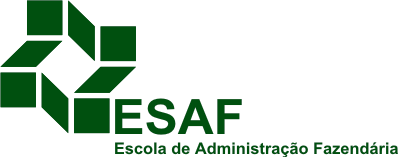 ANEXO IVProcesso Seletivo Simplificado / MF / MPS / 2006RECURSO DAS PROVAS OBJETIVASOrientaçõesSe necessário, utilize o verso1.Use folha separada para cada questão.2.Não assine, nem coloque identificação em parte alguma de seu recurso.3.Anulada uma questão, os pontos a ela correspondentes serão atribuídos a todos os candidatos, independentemente de terem recorrido.4. O Resultado do julgamento dos recursos será publicado no Diário Oficial da União, coletivamente.NÍVEL DE ATIVIDADE (I, II, III, IV, V)Disciplina:Nº. da questão recorrida:Fundamentação do recurso:Fonte(s) que embasa(m) a argumentação do candidato: